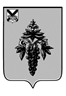 АДМИНИСТРАЦИЯЧУГУЕВСКОГО МУНИЦИПАЛЬНОГО ОКРУГАПРИМОРСКОГО КРАЯПОСТАНОВЛЕНИЕс. ЧугуевкаО внесении изменений в постановление администрации Чугуевского муниципального округа от 09 января 2023 года № 08-НПА «Об утверждении Порядка уведомления представителя нанимателя (работодателя) о фактах обращения в целях склонения муниципальных служащих администрации Чугуевского муниципального округа к совершению коррупционных правонарушений»Руководствуясь статьей 43 Устава Чугуевского муниципального округа, администрация Чугуевского муниципального округаПОСТАНОВЛЯЕТ:1. Внести изменения в постановление администрации Чугуевского муниципального округа от 09 января 2023 года № 08-НПА «Об утверждении Порядка уведомления представителя нанимателя (работодателя) о фактах обращения в целях склонения муниципальных служащих администрации Чугуевского муниципального округа к совершению коррупционных правонарушений» (далее – постановление), дополнив пункт 2 постановления абзацем четыре следующего содержания:«- от 14 ноября 2022 года № 923-НПА «О внесении изменений в постановление администрации Чугуевского муниципального округа от 19 апреля 2022 года № 343-НПА «Об утверждении Порядка уведомления представителя нанимателя (работодателя) о фактах обращения в целях склонения муниципальных служащих администрации Чугуевского муниципального округа к совершению коррупционных правонарушений».2. Настоящее постановление вступает в силу со дня его официального опубликования.Глава Чугуевского муниципального округа, глава администрации                                                                         Р.Ю. Деменев